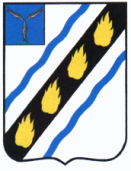 ЗОЛОТОСТЕПСКОЕ  МУНИЦИПАЛЬНОЕ  ОБРАЗОВАНИЕ СОВЕТСКОГО  МУНИЦИПАЛЬНОГО  РАЙОНА  САРАТОВСКОЙ  ОБЛАСТИСОВЕТ  ДЕПУТАТОВ (четвертого созыва)РЕШЕНИЕот 30.03.2022 г. № 179с.Александровка О проекте решения Совета депутатовЗолотостепского муниципального образования«Об утверждении отчета  об исполнении бюджета Золотостепского  муниципального образования за 2021 год»Руководствуясь Уставом Золотостепского муниципального образования, Совет депутатов РЕШИЛ:             1.Принять к рассмотрению проект решения Совета депутатов  Золотостепского муниципального образования Советского муниципального района Саратовской области «Об утверждении отчета  об исполнении  бюджета Золотостепского муниципального образования за 2021 год»:              Утвердить отчет об исполнении бюджета Золотостепского муниципального образования за 2021 год по доходам в сумме 8373,4 тыс. рублей и расходам в сумме 8471,1 тыс. рублей с дефицитом  в сумме  97,7  тыс. рублей со следующими показателями:                        по поступлениям   доходов в бюджет Золотостепского муниципального образования  за 2021 год  согласно приложению № 1;распределение  расходов   за  2021 год по разделам и подразделам функциональной классификации расходов бюджетов РФ согласно приложению № 2;источникам  внутреннего финансирования  дефицита  бюджета Золотостепского муниципального образования  за 2021 год согласно приложению № 3;ведомственной структуре  расходов бюджета Золотостепского муниципального образования за 2021 год согласно приложению № 4.	2. Провести Публичные слушания по проекту решения Совета депутатов «Об утверждении отчета об исполнении бюджета Золотостепского муниципального образования за 2021 год» 08 апреля 2022 года в 11.00 часов в здании администрации с.Александровка. 	3. Поручить проведение Публичных слушаний комиссии по финансово-налоговой политике и имущественным отношениям при Совете депутатов.4. Определить следующий состав участников Публичных слушаний:- депутаты Совета депутатов; - работники администрации поселения;- представители учреждений социальной сферы муниципального образования; - представители общественных комиссий и формирований при администрации поселения; - представителей организаций и учреждений, расположенных на территории муниципального образования; - жители поселения. 	5. Опубликовать  настоящее  решение в районной газете «Заря».Глава Золотостепскогомуниципального образования 			А.В.ТрушинПриложение 1 к решению Советадепутатов Золотостепского муниципального образованияот 30.03.2022 г. № 179 Поступление доходов в бюджет Золотостепского муниципального образования за 2021 годВерно:Секретарь Совета депутатов: 		Н.И.ШтодаПриложение 2 к решению Советадепутатов Золотостепского муниципального образованияот 30.03.2022 г. № 179 Распределение  расходов   за  2020 год по разделам и подразделам функциональной классификации расходов бюджетов РФ                                                                                                                           (тыс. руб.)Верно:Секретарь Совета депутатов: 		Н.И.Штода Приложение 3 к решению Советадепутатов Золотостепского муниципального образованияот 30.03.2022 г. № 179Источники внутреннего финансирования дефицита  бюджета Золотостепского муниципального образования за 2020 годВерно:Секретарь Совета депутатов: 		Н.И.ШтодаПриложение 4 к решению Советадепутатов Золотостепского муниципального образованияот 30.03.2022 г. № 179Ведомственная структура расходов  бюджета Золотостепского муниципального образования за 2020 годВерно:Секретарь Совета депутатов: 		Н.И.ШтодаНаименование показателяКод дохода по бюджетной классификацииУтверждено Исполнено1234Доходы бюджета - ИТОГОх9 203,18 373,4     в том числе: НАЛОГОВЫЕ И НЕНАЛОГОВЫЕ ДОХОДЫ000.1.00.00000.00.0000.0005 501,84 672,1НАЛОГИ НА ПРИБЫЛЬ, ДОХОДЫ000.1.01.00000.00.0000.000543,1543,1Налог на доходы физических лиц000.1.01.02000.01.0000.110543,1543,1Налог на доходы физических лиц с доходов, источником которых является налоговый агент, за исключением доходов, в отношении которых исчисление и уплата налога осуществляются в соответствии со статьями 227, 227.1 и 228 Налогового кодекса Российской Федерации000.1.01.02010.01.0000.110529,4529,4Налог на доходы физических лиц с доходов, полученных от осуществления деятельности физическими лицами, зарегистрированными в качестве индивидуальных предпринимателей, нотариусов, занимающихся частной практикой, адвокатов, учредивших адвокатские кабинеты, и других лиц, занимающихся частной практикой в соответствии со статьей 227 Налогового кодекса Российской Федерации000.101.02020.01.0000.1100,70,7Налог на доходы физических лиц с доходов, полученных физическими лицами в соответствии со статьей 228 Налогового Кодекса Российской Федерации000.1.01.02030.01.0000.11013,013,0НАЛОГИ НА СОВОКУПНЫЙ ДОХОД000.1.05.00000.00.0000.00021,921,9Единый сельскохозяйственный налог000.1.05.03000.01.0000.11021,921,9Единый сельскохозяйственный налог000.1.05.03010.01.0000.11021,921,9НАЛОГИ НА ИМУЩЕСТВО000.1.06.00000.00.0000.0002 084,62 092,2Налог на имущество физических лиц000.1.06.01000.00.0000.110182,8189,5Налог на имущество физических лиц, взимаемый по ставкам, применяемым к объектам налогообложения, расположенным в границах поселений000.1.06.01030.10.0000.110182,8189,5Земельный налог000.1.06.06000.00.0000.1101 901,81 902,7Земельный налог с организаций, обладающих земельным участком, расположенным в границах сельских  поселений 000.1.06.06033.10.0000 .1101 153,81 153,8 Земельный налог с физических лиц 000.1.06.06040.00.0000.110748,0748,9  Земельный налог с физических лиц, обладающих земельным участком, расположенным в границах сельских поселений 000.1.06.06043.10.0000.110748,0748,9ДОХОДЫ ОТ ИСПОЛЬЗОВАНИЯ ИМУЩЕСТВА, НАХОДЯЩЕГОСЯ В ГОСУДАРСТВЕННОЙ И МУНИЦИПАЛЬНОЙ СОБСТВЕННОСТИ000.1.11.00000.00.0000.000750,5196,0Доходы, получаемые в виде арендной либо иной платы за передачу в возмездное пользование государственного и муниципального имущества (за исключением имущества бюджетных и автономных учреждений, а также имущества государственных и муниципальных унитарных предприятий, в том числе казенных)000.1.11.05000.00.0000.120643,188,6Доходы от сдачи в аренду имущества, находящегося в оперативном управлении органов государственной власти, органов местного самоуправления, государственных внебюджетных фондов и созданных ими учреждений (за исключением имущества бюджетных и автономных учреждений)000.1.11.05030.00.0000.120643,188,6Доходы от сдачи в аренду имущества, находящегося в оперативном управлении органов управления сельских поселений и созданных ими учреждений (за исключением имущества муниципальных бюджетных и автономных учреждений)000.1.11.05035.10.0000.120643,188,6Прочие поступления от использования имущества, находящегося в собственности поселений000 111 09045 10 0000 120107,4107,4ДОХОДЫ ОТ ОКАЗАНИЯ ПЛАТНЫХ УСЛУГ И КОМПЕНСАЦИИ ЗАТРАТ ГОСУДАРСТВА000  113 00000 00 0000 0002 077,91 795,0Доходы от оказания платных услуг (работ)000 113 01000 00 0000 1302 077,91 795,0Прочие доходы от оказания платных услуг (работ)000 113 01990 00 0000 1302 077,91 795,0Прочие доходы от оказания платных услуг (работ) получателями средств бюджетов сельских поселений000 113 01995 10 0000 1302 077,91 795,0ШТРАФЫ, САНКЦИИ, ВОЗМЕЩЕНИЕ УЩЕРБА000 116 00000 00 0000 00017,517,5Штрафы, неустойки, пени, уплаченные в соответствии с законом или договором в случае неисполнения или ненадлежащего исполнения обязательств перед государственным (муниципальным) органом, органом управления государственным внебюджетным фондом, казенным учреждением, Центральным банком Российской Федерации, иной организацией, действующей от имени Российской Федерации000 116 07000 00 0000 14017,517,5Иные штрафы, неустойки, пени, уплаченные в соответствии с законом или договором в случае неисполнения или ненадлежащего исполнения обязательств перед государственным (муниципальным) органом, казенным учреждением, Центральным банком Российской Федерации, государственной корпорацией000 116 07090 00 0000 14017,517,5Иные штрафы, неустойки, пени, уплаченные в соответствии с законом или договором в случае неисполнения или ненадлежащего исполнения обязательств перед муниципальным органом, (муниципальным казенным учреждением) сельского поселения000 116 07090 100000 14017,517,5Прочие поступления от денежных взысканий (штрафов) и иных сумм в возмещении ущерба, зачисляемые в бюджеты поселений000 116 90050 10 0000 140Доходы от денежных взысканий (штрафов), поступающие в счет погашения задолженности, образовавшейся до 1 января 2020 года, подлежащие зачислению в бюджеты бюджетной системы Российской Федерации по нормативам, действовавшим в 2019 году000 116 10120 00 0000 140Доходы от денежных взысканий (штрафов), поступающие в счет погашения задолженности, образовавшейся до 1 января 2020 года, подлежащие зачислению в бюджет муниципального образования по нормативам, действовавшим в 2019 году000 11610123 01 0000 140ПРОЧИЕ НЕНАЛОГОВЫЕ ДОХОДЫ000 117 00000 00 0000 0006,36,3Прочие неналоговые доходы000 117 05000 00 0000 1806,36,3Прочие неналоговые доходы бюджетов сельских поселений000 11705050 10 0000 1806,36,3БЕЗВОЗМЕЗДНЫЕ ПОСТУПЛЕНИЯ000.2.00.00000.00.0000.0003 701,33 701,3БЕЗВОЗМЕЗДНЫЕ ПОСТУПЛЕНИЯ ОТ ДРУГИХ БЮДЖЕТОВ БЮДЖЕТНОЙ СИСТЕМЫ РОССИЙСКОЙ ФЕДЕРАЦИИ000.2.02.00000.00.0000.0003 701,33 701,3Дотации бюджетам субъектов Российской Федерации и муниципальных образований000.2.02.10000.00.0000.150371,3371,3Дотации на выравнивание бюджетной обеспеченности000.2.02.16001.00.0000.150371,3371,3Дотации бюджетам поселений на выравнивание бюджетной обеспеченности000.2.02.16001.10.0000.150371,3371,3Субвенции бюджетам субъектов РФ и муниципальных образований000 202 30000 00 0000 150234,2234,2Субвенции бюджетам на осуществление первичного воинского учета на территориях, где отсутствуют военные комиссариаты000 202 35118 00 0000 150234,2234,2Субвенции бюджетам сельских поселений на осуществление первичного воинского учета на территориях, где отсутствуют военные комиссариаты000 20235118 10 0000 150234,2234,2Иные межбюджетные трансферты000.202.40000.00.0000.1503 095,83 095,8Межбюджетные трансферты, передаваемые бюджетам сельских поселений из бюджетов муниципальных районов на осуществление части полномочий по решению вопросов местного значания в соответствии с заключенными соглашениями 000.202.40014.10.0000.1502 915,22 915,2Прочие межбюджетные транферты, передаваемые бюджетам000.202.49999.10.0000.150180,6180,6ПРОЧИЕ БЕЗВОЗМЕЗДНЫЕ ПОСТУПЛЕНИЯ000.2.07.00000.00.0000.150Прочие безвозмездные поступления в бюджеты поселений000.2.07.05000.10.0000.150--Прочие безвозмездные поступления в бюджеты поселений000.2.07.05030.10.0000.150--НаименованиеРазделПод -разделГодовой планИсполнение12345ОБЩЕГОСУДАРСТВЕННЫЕ    ВОПРОСЫ01003471,03024,2Функционирование высшего должностного лица субъекта РФ  и муниципального образования0102891,8790,0Функционирование  Правительства   Российской Федерации, высших  исполнительных  органов государственной  власти субъектов Российской Федерации, местных администраций01041961,51731,9Обеспечение проведения выборов и референдумов0107Другие общегосударственные вопросы0113617,7502,3НАЦИОНАЛЬНАЯ ОБОРОНА0200234,2234,2Мобилизационная и вневойсковая подготовка0203234,2234,2НАЦИОНАЛЬНАЯ ЭКОНОМИКА04003348,03181,1Топливно-энергетический комплекс0402388,8265,9Дорожное хозяйство04092691,82647,8Другие вопросы в области национальной экономики0412267,4267,4ЖИЛИЩНО-КОММУНАЛЬНОЕ  ХОЗЯЙСТВО05002309,42031,6Жилищное хозяйство05       01Коммунальное хозяйство0502632,7503,0Благоустройство0503194,6138,2Другие вопросы в области жилищно-коммунального хозяйства05051482,11390,4Всего расходов:9362,68471,1Результат исполнения бюджета (дефицит «-»,  профицит «+»)-159,5-97,7Наименование показателяКод источника финансированиядефицита бюджета по бюджетной классификацииУтвержденные бюджетныеназначенияИсполнено1234Источники финансирования дефицита бюджета - всегоx159,5-147,0Изменение остатков средств 000 01 00 00 00 00 0000 000159,5-147,0Изменение остатков средств на счетах по учету  средств бюджетов000 01 05 00 00 00 0000 000159,5-147,0Увеличение остатков средств, всего000 01 05 00 00 00 0000 500-9 203,1-8 441,2Увеличение прочих остатков денежных средств  бюджетов поселений000 01 05 02 01 10 0000 510-9 203,1-8 441,2Уменьшение остатков средств, всего000 01 05 00 00 00 0000 6009 362,68 538,9Уменьшение прочих остатков денежных средств  бюджетов поселений000 01 05 02 01 10 0000 6109 362,68 538,9НаименованиеКодРазделПод-разделЦелевая статьяВид расходовУтвержденоИсполнено112345678Администрация Золотостепского муниципального образования Советского муниципального района Саратовской областиАдминистрация Золотостепского муниципального образования Советского муниципального района Саратовской области304          9362,6        8 471,1   Общегосударственные вопросыОбщегосударственные вопросы30401           3 471,0          3 024,2   Функционирование высшего должностного лица субъекта Российской Федерации и муниципального образованияФункционирование высшего должностного лица субъекта Российской Федерации и муниципального образования3040102              891,8             790,0   Выполнение функций органами местного самоуправленияВыполнение функций органами местного самоуправления304010281 0 00 00000              891,8             790,0   Обеспечение деятельности органов местного самоуправленияОбеспечение деятельности органов местного самоуправления304010281 3 00 00000              891,8             790,0   Расходы на обеспечение деятельности главы муниципального образованияРасходы на обеспечение деятельности главы муниципального образования304010281 3 00 02000              711,2             609,4    Расходы на выплаты персоналу в целях обеспечения выполнения функций государственными (муниципальными) органами, казенными учреждениями, органами управления государственными внебюджетными фондами Расходы на выплаты персоналу в целях обеспечения выполнения функций государственными (муниципальными) органами, казенными учреждениями, органами управления государственными внебюджетными фондами304010281 3 00 02000100              711,2             609,4    Расходы на выплаты персоналу государственных (муниципальных) органов Расходы на выплаты персоналу государственных (муниципальных) органов304010281 3 00 02000120              711,2             609,4   Достижение надлежащего уровня оплаты труда в органах местного самоуправленияДостижение надлежащего уровня оплаты труда в органах местного самоуправления304010281 3 00 78620              180,6             180,6    Расходы на выплаты персоналу в целях обеспечения выполнения функций государственными (муниципальными) органами, казенными учреждениями, органами управления государственными внебюджетными фондами Расходы на выплаты персоналу в целях обеспечения выполнения функций государственными (муниципальными) органами, казенными учреждениями, органами управления государственными внебюджетными фондами304010281 3 00 78620100              180,6             180,6    Расходы на выплаты персоналу государственных (муниципальных) органов Расходы на выплаты персоналу государственных (муниципальных) органов304010281 3 00 78620120              180,6             180,6   Функционирование Правительства Российской Федерации, высших исполнительных органов государственной власти субъектов Российской Федерации, местных администрацийФункционирование Правительства Российской Федерации, высших исполнительных органов государственной власти субъектов Российской Федерации, местных администраций3040104           1961,5          1731,9   Выполнение функций органами местного самоуправленияВыполнение функций органами местного самоуправления304010481 0 00 00000           1944,9          1715,3   Обеспечение деятельности органов местного самоуправленияОбеспечение деятельности органов местного самоуправления304010481 3 00 00000           1944,9          1715,3   Расходы на обеспечение деятельности центрального аппаратаРасходы на обеспечение деятельности центрального аппарата304010481 3 00 02200           1822,8          1593,3    Расходы на выплаты персоналу в целях обеспечения выполнения функций государственными (муниципальными) органами, казенными учреждениями, органами управления государственными внебюджетными фондами Расходы на выплаты персоналу в целях обеспечения выполнения функций государственными (муниципальными) органами, казенными учреждениями, органами управления государственными внебюджетными фондами304010481 3 00 02200100           1822,8          1593,3    Расходы на выплаты персоналу государственных (муниципальных) органов Расходы на выплаты персоналу государственных (муниципальных) органов304010481 3 00 02200120           1822,8          1593,3   Иные бюджетные ассигнованияИные бюджетные ассигнования304010481 3 00 02200800                   -    Уплата налогов, сборов и иных платежейУплата налогов, сборов и иных платежей304010481 3 00 02200850                   -    Уплата земельного налога, налога на имущество и транспортного налога органами местного самоуправленияУплата земельного налога, налога на имущество и транспортного налога органами местного самоуправления304010481 3 00 06100              122,1             122,1   Иные бюджетные ассигнованияИные бюджетные ассигнования304010481 3 00 06100800              122,1             122,1   Уплата налогов, сборов и иных платежейУплата налогов, сборов и иных платежей304010481 3 00 06100850              122,1             122,1   Расходы по исполнению отдельных обязательствРасходы по исполнению отдельных обязательств304010487 0 00 00000                16,6              16,6   Исполнение судебных решений, не связанных с погашением кредиторской задолженностиИсполнение судебных решений, не связанных с погашением кредиторской задолженности304010487 2 00 00000                16,6              16,6   Расходы по исполнительным листамРасходы по исполнительным листам304010487 2 00 94100                16,6              16,6   Иные бюджетные ассигнованияИные бюджетные ассигнования304010487 2 00 94100800                16,6              16,6   Уплата налогов,сборов и иных платежейУплата налогов,сборов и иных платежей304010487 2 00 94100850                16,6              16,6   Другие общегосударственные вопросыДругие общегосударственные вопросы3040113              617,7             502,3   Муниципальная программа "Развитие муниципальной службы в администрации Золотостепского муниципального образования на 2019-2023 годы"Муниципальная программа "Развитие муниципальной службы в администрации Золотостепского муниципального образования на 2019-2023 годы"304011328 0 00 00000              604,0             488,7   Основное мероприятие "Создание условий для развития муниципальной службы в Золотостепском муниципальном образовании"Основное мероприятие "Создание условий для развития муниципальной службы в Золотостепском муниципальном образовании"304011328 0 01 00000              604,0             488,7   Повышение эффективности и результативности муниципальной службыПовышение эффективности и результативности муниципальной службы304011328 0 01 V0000              604,0             488,7   Закупка товаров, работ и услуг для обеспечения государственных (муниципальных) нуждЗакупка товаров, работ и услуг для обеспечения государственных (муниципальных) нужд304011328 0 01 V0000200              604,0             488,7   Иные закупки товаров, работ и услуг для обеспечения государственных (муниципальных) нуждИные закупки товаров, работ и услуг для обеспечения государственных (муниципальных) нужд304011328 0 01 V0000240              604,0             488,7   Муниципальная программа "Проведение мероприятий на территории Золотостепского муниципального образования Советского муниципального района в связи с памятными событиями, знаменательными и юбилейными датами на 2021-2023 годы"Муниципальная программа "Проведение мероприятий на территории Золотостепского муниципального образования Советского муниципального района в связи с памятными событиями, знаменательными и юбилейными датами на 2021-2023 годы"304011376 0 00 00000                 6,4                6,4   Основное мероприятие "Усовершенствование системы работы при проведении организационных мероприятий на территории Золотостепского муниципального образования"Основное мероприятие "Усовершенствование системы работы при проведении организационных мероприятий на территории Золотостепского муниципального образования"304011376 0 01 00000                 6,4                6,4   Повышение уровня организации подготовки и проведения значимых для Золотостепского муниципального образования мероприятийПовышение уровня организации подготовки и проведения значимых для Золотостепского муниципального образования мероприятий304011376 0 01 V0000                 6,4                6,4   Закупка товаров, работ и услуг для обеспечения государственных (муниципальных) нуждЗакупка товаров, работ и услуг для обеспечения государственных (муниципальных) нужд304011376 0 01 V0000200                 6,4                6,4   Иные закупки товаров, работ и услуг для обеспечения государственных (муниципальных) нуждИные закупки товаров, работ и услуг для обеспечения государственных (муниципальных) нужд304011376 0 01 V0000240                 6,4                6,4   Расходы по исполнению отдельных обязательствРасходы по исполнению отдельных обязательств304011387 0 00 00000                 7,3                7,3   Выполнение прочих обязательствВыполнение прочих обязательств304011387 1 00 00000                 2,8                2,8   Уплата членских взносов в Ассоциацию "Совет муниципальных образований Саратовской области"Уплата членских взносов в Ассоциацию "Совет муниципальных образований Саратовской области"304011387 1 00 94000                 2,8                2,8   Иные бюджетные ассигнованияИные бюджетные ассигнования304011387 1 00 94000800                 2,8                2,8   Уплата налогов,сборов и иных платежейУплата налогов,сборов и иных платежей304011387 1 00 94000850                 2,8                2,8   Погашение просроченной кредиторской задолженностиПогашение просроченной кредиторской задолженности304011387 4 00 00000                 4,5                4,5   Погашение кредиторской задолженности прошлых лет, в том числе по программным мероприятиямПогашение кредиторской задолженности прошлых лет, в том числе по программным мероприятиям304011387 4 00 94500                 4,5                4,5   Закупка товаров, работ и услуг для обеспечения государственных (муниципальных) нуждЗакупка товаров, работ и услуг для обеспечения государственных (муниципальных) нужд304011387 4 00 94500200                 4,5                4,5   Иные закупки товаров, работ и услуг для обеспечения государственных (муниципальных) нуждИные закупки товаров, работ и услуг для обеспечения государственных (муниципальных) нужд304011387 4 00 94500240                 4,5                4,5   Национальная оборонаНациональная оборона30402              234,2             234,2   Мобилизационная и вневойсковая подготовкаМобилизационная и вневойсковая подготовка3040203              234,2             234,2   Межбюджетные трансфертыМежбюджетные трансферты304020386 0 00 00000              234,2             234,2   Осуществление переданных полномочий Российской Федерации за счет субвенций из федерального бюджетаОсуществление переданных полномочий Российской Федерации за счет субвенций из федерального бюджета304020386 5 00 00000              234,2             234,2   Осуществление первичного воинского учета на территориях, где отсутствуют военные комиссариатыОсуществление первичного воинского учета на территориях, где отсутствуют военные комиссариаты304020386 5 00 51180              234,2             234,2    Расходы на выплаты персоналу в целях обеспечения выполнения функций государственными (муниципальными) органами, казенными учреждениями, органами управления государственными внебюджетными фондами Расходы на выплаты персоналу в целях обеспечения выполнения функций государственными (муниципальными) органами, казенными учреждениями, органами управления государственными внебюджетными фондами304020386 5 00 51180100              234,2             234,2    Расходы на выплаты персоналу государственных (муниципальных) органов Расходы на выплаты персоналу государственных (муниципальных) органов304020386 5 00 51180120              234,2             234,2   Национальная экономикаНациональная экономика30404           3348,0          3181,1   Топливно-энергетический комплексТопливно-энергетический комплекс3040402              388,8             265,9   Муниципальная программа "Энергосбережение и повышение энергетической эффективности в Золотостепском муниципальном образовании Советского муниицпального района на 2021-2023 годы"Муниципальная программа "Энергосбережение и повышение энергетической эффективности в Золотостепском муниципальном образовании Советского муниицпального района на 2021-2023 годы"304040274 0 00 00000                88,8              65,9   Основное мероприятие "Повышение эффективности использования топливно=энергетических ресурсов"Основное мероприятие "Повышение эффективности использования топливно=энергетических ресурсов"304040274 0 01 00000                88,8              65,9   Снижение внутреннего потребления энергоресурсов за счет энергосбереженияСнижение внутреннего потребления энергоресурсов за счет энергосбережения304040274 0 01 V0000                88,8              65,9   Закупка товаров, работ и услуг для обеспечения государственных (муниципальных) нуждЗакупка товаров, работ и услуг для обеспечения государственных (муниципальных) нужд304040274 0 01 V0000200                88,8              65,9   Иные закупки товаров, работ и услуг для обеспечения государственных (муниципальных) нуждИные закупки товаров, работ и услуг для обеспечения государственных (муниципальных) нужд304040274 0 01 V0000240                88,8              65,9   Расходы по исполнению отдельных обязательствРасходы по исполнению отдельных обязательств304040287 0 00 00000              300,0             200,0   Погашение просроченной кредиторской задолженностиПогашение просроченной кредиторской задолженности304040287 4 00 00000              300,0             200,0   Погашение кредиторской задолженности прошлых лет, в том числе по программным мероприятиямПогашение кредиторской задолженности прошлых лет, в том числе по программным мероприятиям304040287 4 00 94500              300,0             200,0   Закупка товаров, работ и услуг для обеспечения государственных (муниципальных) нуждЗакупка товаров, работ и услуг для обеспечения государственных (муниципальных) нужд304040287 4 00 94500200              300,0             200,0   Иные закупки товаров, работ и услуг для обеспечения государственных (муниципальных) нуждИные закупки товаров, работ и услуг для обеспечения государственных (муниципальных) нужд304040287 4 00 94500240              300,0             200,0   Дорожное хозяйство(дорожные фонды)Дорожное хозяйство(дорожные фонды)3040409           2691,8          2647,8   Муниципальная программа "Повышение безопасности дорожного движения в Золотостепском муниципальном образовании на 2020-2023 годы"Муниципальная программа "Повышение безопасности дорожного движения в Золотостепском муниципальном образовании на 2020-2023 годы"304040973 0 00 00000           2691,8          2647,8   Основное мероприятие "Сокращение количества ДТП и снижение их тяжести, а также сокращение лиц, пострадавших в результате дорожно-транспортных происшествий"Основное мероприятие "Сокращение количества ДТП и снижение их тяжести, а также сокращение лиц, пострадавших в результате дорожно-транспортных происшествий"304040973 0 01 00000           2691,8          2647,8   Снижение рисков возникновения дорожно-транспортных происшествий, происходящих по техническим причинам, совершенствование систем организации, управления и контроля дорожного движенияСнижение рисков возникновения дорожно-транспортных происшествий, происходящих по техническим причинам, совершенствование систем организации, управления и контроля дорожного движения304040973 0 01 D4300           1342,8          1298,8   Закупка товаров, работ и услуг для обеспечения государственных (муниципальных) нуждЗакупка товаров, работ и услуг для обеспечения государственных (муниципальных) нужд304040973 0 01 D4300200           1342,8          1298,8   Иные закупки товаров, работ и услуг для обеспечения государственных (муниципальных) нуждИные закупки товаров, работ и услуг для обеспечения государственных (муниципальных) нужд304040973 0 01 D4300240           1342,8          1298,8   Обеспечение капитального ремонта, ремонта и содержания автомобильных дорог общего пользования местного значения сельского поселения за счет средств муниципального дорожного фонда (транспортный налог)Обеспечение капитального ремонта, ремонта и содержания автомобильных дорог общего пользования местного значения сельского поселения за счет средств муниципального дорожного фонда (транспортный налог)304040973 0 01 D4400           1349,0          1349,0   Закупка товаров, работ и услуг для обеспечения государственных (муниципальных) нуждЗакупка товаров, работ и услуг для обеспечения государственных (муниципальных) нужд304040973 0 01 D4400200           1349,0          1349,0   Иные закупки товаров, работ и услуг для обеспечения государственных (муниципальных) нуждИные закупки товаров, работ и услуг для обеспечения государственных (муниципальных) нужд304040973 0 01 D4400240           1349,0          1349,0   Другие вопросы в области национальной экономикиДругие вопросы в области национальной экономики3040412              267,4             267,4   Расходы по исполнению отдельных обязательствРасходы по исполнению отдельных обязательств304041287 0 00 00000              267,4             267,4   Расходы на осуществление части полномочий по решению вопросов местного значения в соответствии с заключенными соглашениями (в части финансирования подготовки правил землепользования и застройки сельских поселений)Расходы на осуществление части полномочий по решению вопросов местного значения в соответствии с заключенными соглашениями (в части финансирования подготовки правил землепользования и застройки сельских поселений)304041287 8 00 00000              267,4             267,4   Расходы на осуществление части полномочий по решению вопросов местного значения в соответствии с заключенными соглашениями (в части финансирования подготовки правил землепользования и застройки сельских поселений)Расходы на осуществление части полномочий по решению вопросов местного значения в соответствии с заключенными соглашениями (в части финансирования подготовки правил землепользования и застройки сельских поселений)304041287 8 00 60500              267,4             267,4   Закупка товаров, работ и услуг для обеспечения государственных (муниципальных) нуждЗакупка товаров, работ и услуг для обеспечения государственных (муниципальных) нужд304041287 8 00 60500200              267,4             267,4   Иные закупки товаров, работ и услуг для обеспечения государственных (муниципальных) нуждИные закупки товаров, работ и услуг для обеспечения государственных (муниципальных) нужд304041287 8 00 60500240              267,4             267,4   Жилищно-коммунальное хозяйствоЖилищно-коммунальное хозяйство30405           2309,4          2031,6   Коммунальное хозяйствоКоммунальное хозяйство3040502              632,7             503,0   Муниципальная программа "Устойчивое развитие сельских территорий Золотостепского муниципального образования"Муниципальная программа "Устойчивое развитие сельских территорий Золотостепского муниципального образования"304050271 0 00 00000                36,9   Основное мероприятие "Обеспечение населения Золотостепского муниципального образования хозяйственно-питьевым водоснабжением"Основное мероприятие "Обеспечение населения Золотостепского муниципального образования хозяйственно-питьевым водоснабжением"304050271 0 01 00000                36,9   Реализация основного мероприятияРеализация основного мероприятия304050271 0 01 V0000                36,9   Закупка товаров, работ и услуг для обеспечения государственных (муниципальных) нуждЗакупка товаров, работ и услуг для обеспечения государственных (муниципальных) нужд304050271 0 01 V0000200                36,9   Иные закупки товаров, работ и услуг для обеспечения государственных (муниципальных) нуждИные закупки товаров, работ и услуг для обеспечения государственных (муниципальных) нужд304050271 0 01 V0000240                36,9   Обеспечение деятельности муниципальных учреждений и иных некоммерческих организаций (оказание муниципальных услуг, выполнение работ)Обеспечение деятельности муниципальных учреждений и иных некоммерческих организаций (оказание муниципальных услуг, выполнение работ)304050283 0 00 00000              595,8             503,0   Обеспечение деятельности прочих учреждений (централизованные бухгалтерии, методические объединения, группы хозяйственного обслуживания)Обеспечение деятельности прочих учреждений (централизованные бухгалтерии, методические объединения, группы хозяйственного обслуживания)304050283 8 00 00000              595,8             503,0   Расходы на обеспечение деятельности муниципальных казенных учрежденийРасходы на обеспечение деятельности муниципальных казенных учреждений304050283 8 00 04200              595,8             503,0   Закупка товаров, работ и услуг для обеспечения государственных (муниципальных) нуждЗакупка товаров, работ и услуг для обеспечения государственных (муниципальных) нужд304050283 8 00 04200200              595,8             503,0   Иные закупки товаров, работ и услуг для обеспечения государственных (муниципальных) нуждИные закупки товаров, работ и услуг для обеспечения государственных (муниципальных) нужд304050283 8 00 04200240              595,8             503,0   БлагоустройствоБлагоустройство3040503              194,6             138,2   Муниципальная программа "Благоустройство территории Золотостепского муниципального образования на 2019-2023 годы"Муниципальная программа "Благоустройство территории Золотостепского муниципального образования на 2019-2023 годы"304050375 0 00 00000              194,6             138,2   Основное мероприятие "Совершенствование системы комплексного благоустройства Золотостепского муниципльного образования"Основное мероприятие "Совершенствование системы комплексного благоустройства Золотостепского муниципльного образования"304050375 0 01 00000              194,6             138,2   Уличное освещениеУличное освещение304050375 0 01 V1000              163,6             107,2   Закупка товаров, работ и услуг для обеспечения государственных (муниципальных) нуждЗакупка товаров, работ и услуг для обеспечения государственных (муниципальных) нужд304050375 0 01 V1000200              163,6             107,2   Иные закупки товаров, работ и услуг для обеспечения государственных (муниципальных) нуждИные закупки товаров, работ и услуг для обеспечения государственных (муниципальных) нужд304050375 0 01 V1000240              163,6             107,2   Прочие мероприятия по благоустройствуПрочие мероприятия по благоустройству304050375 0 01 V6000                31,0              31,0   Закупка товаров, работ и услуг для обеспечения государственных (муниципальных) нуждЗакупка товаров, работ и услуг для обеспечения государственных (муниципальных) нужд304050375 0 01 V6000200                31,0              31,0   Иные закупки товаров, работ и услуг для обеспечения государственных (муниципальных) нуждИные закупки товаров, работ и услуг для обеспечения государственных (муниципальных) нужд304050375 0 01 V6000240                31,0              31,0   Другие вопросы в области жилищно-коммунального хозяйстваДругие вопросы в области жилищно-коммунального хозяйства3040505           1482,1          1390,4   Обеспечение деятельности муниципальных учреждений и иных некоммерческих организаций (оказание муниципальных услуг, выполнение работ)Обеспечение деятельности муниципальных учреждений и иных некоммерческих организаций (оказание муниципальных услуг, выполнение работ)304050583 0 00 00000           1482,1          1390,4   Обеспечение деятельности прочих учреждений (централизованные бухгалтерии, методические объединения, группы хозяйственного обслуживания)Обеспечение деятельности прочих учреждений (централизованные бухгалтерии, методические объединения, группы хозяйственного обслуживания)304050583 8 00 00000           1482,1          1390,4   Расходы на обеспечение деятельности муниципальных казенных учрежденийРасходы на обеспечение деятельности муниципальных казенных учреждений304050583 8 00 04200           1276,5          1184,8    Расходы на выплаты персоналу в целях обеспечения выполнения функций государственными (муниципальными) органами, казенными учреждениями, органами управления государственными внебюджетными фондами Расходы на выплаты персоналу в целях обеспечения выполнения функций государственными (муниципальными) органами, казенными учреждениями, органами управления государственными внебюджетными фондами304050583 8 00 04200100           1060,6             970,6    Расходы на выплаты персоналу казенных учреждений Расходы на выплаты персоналу казенных учреждений304050583 8 00 04200110           1060,6             970,6   Закупка товаров, работ и услуг для обеспечения государственных (муниципальных) нуждЗакупка товаров, работ и услуг для обеспечения государственных (муниципальных) нужд304050583 8 00 04200200              214,6             212,9   Иные закупки товаров, работ и услуг для обеспечения государственных (муниципальных) нуждИные закупки товаров, работ и услуг для обеспечения государственных (муниципальных) нужд304050583 8 00 04200240              214,6             212,9   Иные бюджетные ассигнованияИные бюджетные ассигнования304050583 8 00 04200800                 1,3                1,3   Уплата налогов, сборов и иных платежейУплата налогов, сборов и иных платежей304050583 8 00 04200850                 1,3                1,3   Уплата земельного налога, налога на имущество и транспортного налога муниципальными казенными учреждениямиУплата земельного налога, налога на имущество и транспортного налога муниципальными казенными учреждениями304050583 8 00 06200              205,6             205,6   Иные бюджетные ассигнованияИные бюджетные ассигнования304050583 8 00 06200800              205,6             205,6   Уплата налогов, сборов и иных платежейУплата налогов, сборов и иных платежей304050583 8 00 06200850              205,6             205,6   ВсегоВсего          9362,6        8471,1   